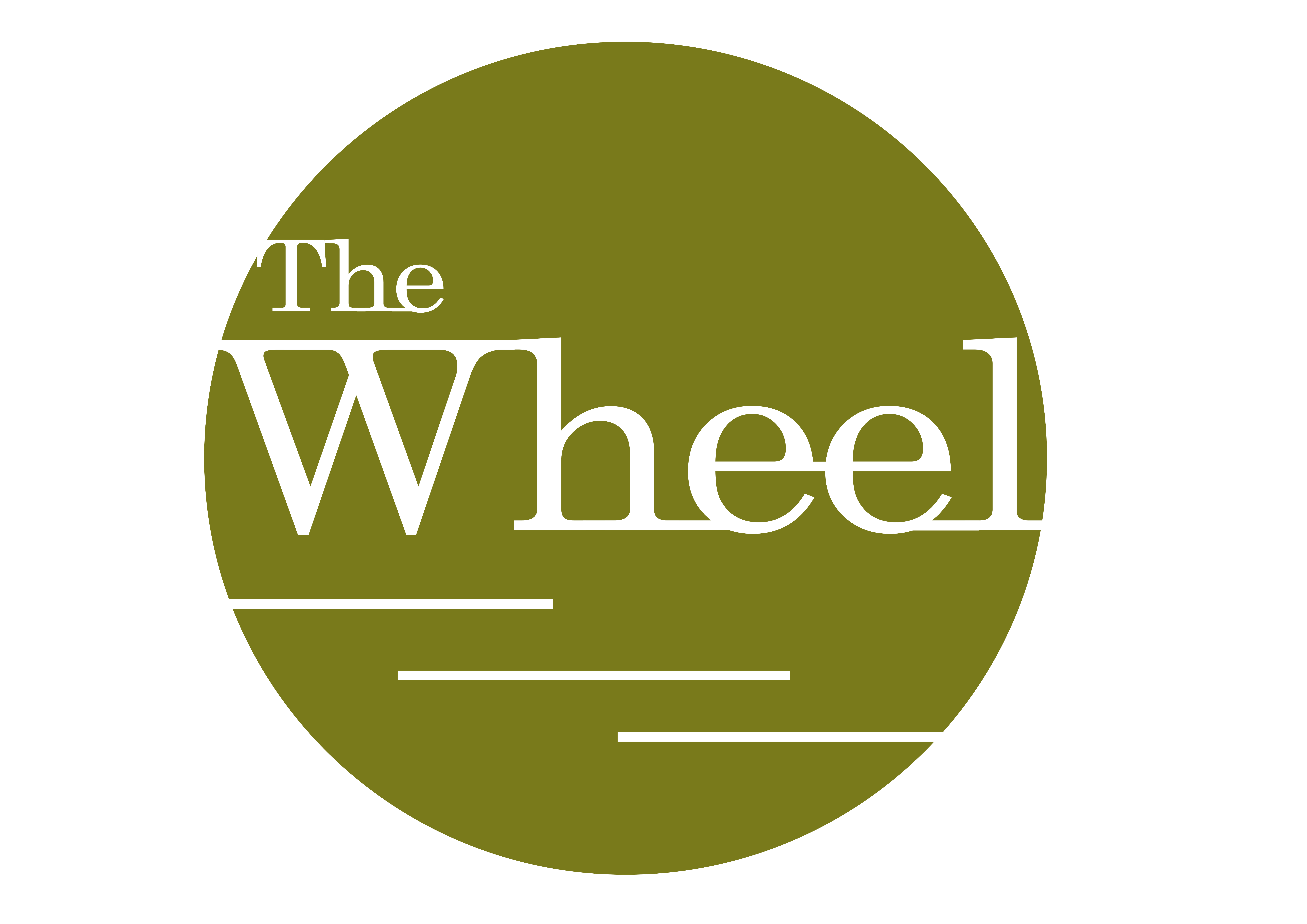 THE WHEEL SUBSCRIPTION FORM 2020 - The Actor’s GymIf you have any questions or would like to discuss your booking, please don’t hesitate toemail or phone us. How to Contact UsGeneral Enquiries: info@thewheel.org.ukAmanda: amanda@thewheel.org.ukKev: kev@thewheel.org.ukPhone: 01752 229234Please return this form to info@thewheel.org.ukCONTACT DETAILSName:Phone Number:Email Address:Age:Subscription to The Actor’s Gym includes receiving emails regarding offers and opportunities for actors in the region as well as reminders of timetables of gym sessions etc: Are you happy to receive these?: YES/NOABOUT YOU (The Actor’s Gym is for professional actor’s - please can you either submit your spotlight profile link or link/attach your Professional CV and/or let us know where you have trained).PAYMENTTo secure your membership, please pay your 3 month subscription of £15 (£5 per month).  Payments can be made via bank transfer to The Wheel Training Company, Account No. 20246951, Sort Code. 52-21-06, please add your name in the reference field.When attending a gym session £4 will be payable on the door either cash of BACS